ANEXO I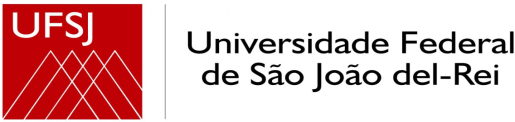 TERMO DE COMPROMISSO DE RECEBIMENTO DE CHAVES DE AMBIENTESDeclaro que recebi uma (01) cópia da chave da porta de acesso à(s) sala(s) de número(s) , do departamento/coordenadoria ou setor , Campus  E fui informado(a) sobre as normas vigentes, bem como da importância da correta utilização desta(s).Estando ciente das normas, comprometo-me, pelo presente instrumento, a não ceder, emprestar ou realizar cópias não autorizadas desta(s) chave(s), informando imediatamente ao setor responsável pelo controle do claviculário quando da perda ou extravio.Comprometo-me ainda a devolver a(s) referida(s) chave(s) quando não mais utilizar as dependências dos setores da UFSJ, conforme previsto no Art. 7º da Ordem de Serviço nº 02/2017.Nome:Matrícula/RG: E-mail: Telefone:        celular: Vínculo: Data da entrega da chave: Assinatura do(a) solicitante:_______________________________________________Assinatura da Chefia Imediata/Preposto:_____________________________________Assinatura do Setor Responsável na DIPRE:___________________________________Data da devolução da chave: Assinatura do Setor Responsável na Dipre: __________________________________